Publicado en Barcelona el 30/05/2018 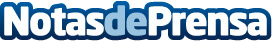 Los afterworks de Gruppit inauguran nuevos espacios en Madrid y ValenciaMadrid: Cada jueves en la Terraza NuBel, situada en el patio del Museo Reina Sofía. El viernes ambiente chill out en El Jardín de Miguel Ángel, un espacio único situado en los jardines del Hotel Miguel Ángel 5*. Valencia: La terraza del Ateneo Sky Bar acogerá cada jueves el afterwork con el mejor ambiente single
Datos de contacto:Roberto Ordaz936 318 450 Nota de prensa publicada en: https://www.notasdeprensa.es/los-afterworks-de-gruppit-inauguran-nuevos Categorias: Madrid Valencia Entretenimiento Recursos humanos http://www.notasdeprensa.es